ETHICS, INTERNAL CONTROL AND GAAPTOTAL MARKS: 40QUESTION 1: ETHICS									20 MARKSUnderline the correct answerQUESTION TWO:  INTERNAL CONTROL							14 MARKSQUESTION THREE										6 MARKSYou are required to match the principle in the left-hand column with the appropriate concept in the right-hand column.  Write down the letter only next to the number.ACCOUNTING CONCEPTS OF SOLE TRADERSTOTAL MARKS: 40QUESTION 1											15 MARKSUnderline the correct answerQUESTION 2											25 MARKSMatch Column A with Column B. The first one is done for you.SOLE TRADER – JOURNALSTOTAL MARKS: 50QUESTION 1                                                                                      	 CASH RECEIPTS JOURNAL OF	GLITTER FASHIONS FOR FEBRUARY 2016					                               CRJ2CASH PAYMENTS JOURNAL OF GLITTER FASHIONS FOR FEBRUARY 2016				                                 CPJ2DEBTORS JOURNAL OF GLITTER FASHIONS FOR FEBRUARY 2016                   DJ1DEBTORS ALLOWANCES JOURNAL GLITTER FASHIONS FOR FEBRURY 2016	 DAJ5 	                                                                                                                                                3 MARKSCREDITORS JOURNAL OF GLITTER FASHIONS FOR FEBRUARY 2016						               CJ1CREDITORS ALLOWANCES JOURNAL OF GLITTER FASHIONS FOR FEBRUARY 2016				                         CAJ1QUESTION 2 																200 MARKSThe following transactions took place in the books of WiFi Traders during May 2016. WiFi Traders use a mark-up percentage of 100% on cost. QUESTION 3 – POSTING TO GENERAL LEDGERZenex Traders sell goods at 25% on cost.Post to the following accounts in the General Ledger:1.	Trading Stock                                                                                                      (17)                          2.	Debtors Control                                                                                                   (16)3.	Creditors control						                                      (13)3.	Stationery		                                                                                            ( 4)												  [50 MARKS]Ledger Balances/totals on 1 March 2016:COLUMN TOTALS OF JOURNALS ON 31 March 2016CASH RECEIPTS JOURNAL                                                                                CRJ3CASH PAYMENTS JOURNAL                                                                              CPJ3DEBTORS JOURNAL                                                                                             DJ 3DEBTORS ALLOWANCES JOURNAL                                                                DAJ 3CREDITORS CONTROL                                                                                        CJ 3CREDITORS ALLOWANCES JOURNAL                                                   CAJ3GENERAL JOURNAL                                                                                       GJ10QUESTION 3 – POSTING TO GENERAL LEDGER17 MARKS16 MARKS13 MARKS4 MARKSQUESTION 4 – DEBTORS RECONCILIATION  INFORMATIONGENERAL LEDGER OF ZIZI TRADERSDEBTORS’ LIST 30 APRIL 2016QUESTION 4 – DEBTORS RECONCILIATIONGENERAL LEDGER OF ZIZI TRADERS14 MARKSDEBTORS’ LIST 30 APRIL 201613 MARKSQUESTION 55.1	CREDITORS’ RECONCILIATION44 marksINFORMATIONGENERAL LEDGER OF MUZI TRADERSCREDITORS’ LISTAdditional informationQUESTION 55.1	CREDITORS’ RECONCILIATIONCREDITORS CONTROLCREDITORS’ LIST
                                 Province of the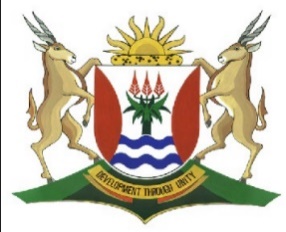 EASTERN CAPEEDUCATIONDIRECTORATE SENIOR CURRICULUM MANAGEMENT (SEN-FET)HOME SCHOOLING SELF-STUDY QUESTIONS AND ANSWER BOOK
                                 Province of theEASTERN CAPEEDUCATIONDIRECTORATE SENIOR CURRICULUM MANAGEMENT (SEN-FET)HOME SCHOOLING SELF-STUDY QUESTIONS AND ANSWER BOOK
                                 Province of theEASTERN CAPEEDUCATIONDIRECTORATE SENIOR CURRICULUM MANAGEMENT (SEN-FET)HOME SCHOOLING SELF-STUDY QUESTIONS AND ANSWER BOOK
                                 Province of theEASTERN CAPEEDUCATIONDIRECTORATE SENIOR CURRICULUM MANAGEMENT (SEN-FET)HOME SCHOOLING SELF-STUDY QUESTIONS AND ANSWER BOOKNAME:MARKS401.1Which of the following is not one the underlying principles of the Code of Practice?Which of the following is not one the underlying principles of the Code of Practice?Which of the following is not one the underlying principles of the Code of Practice?AacceptabilityBintegrityCopennessDaccountability1.2Taking responsibility for your actions, to ensure that there are policies and procedures in place so that everything runs smoothly is known asTaking responsibility for your actions, to ensure that there are policies and procedures in place so that everything runs smoothly is known asTaking responsibility for your actions, to ensure that there are policies and procedures in place so that everything runs smoothly is known asAFairnessBTransparencyCAccountabilityDIntegrity1.3Commitment to behaviourCommitment to behaviourCommitment to behaviourAConductBProfessionalismCDisciplineDIndependence1.4To balance the business interests is to display To balance the business interests is to display To balance the business interests is to display ATransparencyBFairnessCIntegrityDIndependence1.5Often conveys a sole trader’s values, a commitment to standards, and communicates a set of idealsOften conveys a sole trader’s values, a commitment to standards, and communicates a set of idealsOften conveys a sole trader’s values, a commitment to standards, and communicates a set of idealsACode of ConductBCode of professionalismCCode of provisioning DCode of ethics1.6The abuse of public power for private benefitThe abuse of public power for private benefitThe abuse of public power for private benefitACorruptionBFraudCCredoDCompliance1.7Freedom to act without control or influence from others, to be free to make decisions and act without external constraintFreedom to act without control or influence from others, to be free to make decisions and act without external constraintFreedom to act without control or influence from others, to be free to make decisions and act without external constraintAIndependenceBDisciplineCProfessionalismDConduct1.8Making choices that are consistent with each other and with the stated and operative values one advocates. Striving for ethical congruence (similarity) in one's decisions.Making choices that are consistent with each other and with the stated and operative values one advocates. Striving for ethical congruence (similarity) in one's decisions.Making choices that are consistent with each other and with the stated and operative values one advocates. Striving for ethical congruence (similarity) in one's decisions.AOpennessBFairnessCIntegrityDIndependence1.9Development that meets the needs of the present without compromising the ability of future generations to meet their own needsDevelopment that meets the needs of the present without compromising the ability of future generations to meet their own needsDevelopment that meets the needs of the present without compromising the ability of future generations to meet their own needsAGovernanceBSustainabilityCResponsibilityDLeadership1.10A sole trader must be objective and open in the way things are approached.A sole trader must be objective and open in the way things are approached.A sole trader must be objective and open in the way things are approached.ATransparencyBFairnessCIntegrityDIndependence2.1What is the importance of internal controls? Name THREE points                                         (3)2.2List 5 principles of internal control                                                                                           (5)2.3Explain TWO applications of the segregation (division) of duties.                                         (6) Principle PrincipleBrief definitionBrief definitionAnswer 1Business entity AThe assumption is that a business will continue for the foreseeable future.2HistoricalcostBAny information that is important to the reader must be highlighted or reflected separately. 3GoingconcernCExpenses are offset against income generated by those expenses. Income and expense items are allocated to the correct time period.4Matching DThe financial affairs of the business are kept entirely separate from those of the owner.5PrudenceEFinancial results are reflected on a conservative basis i.e. if in doubt, the pessimistic viewpoint is used.6MaterialityFAll assets are valued at their original cost.NAME:MARKS401.1The process of accounting is needed toi   take a holidayii  assist in decision makingiii  invest in start-up of a businessiv  track money spentThe process of accounting is needed toi   take a holidayii  assist in decision makingiii  invest in start-up of a businessiv  track money spentThe process of accounting is needed toi   take a holidayii  assist in decision makingiii  invest in start-up of a businessiv  track money spentAi, ii and iiiBi, ii and ivCi, iii and ivDii, iii and iv1.2Which of the following principles assumes that a business will continue for a long time?Which of the following principles assumes that a business will continue for a long time?Which of the following principles assumes that a business will continue for a long time?AHistorical costBPeriodicityCObjectivityDGoing concern1.3Accountants use Generally Accepted Accounting Principles (GAAP) to make the financial information communicated i  relevant ii  reliable iii comparable iv profitable Accountants use Generally Accepted Accounting Principles (GAAP) to make the financial information communicated i  relevant ii  reliable iii comparable iv profitable Accountants use Generally Accepted Accounting Principles (GAAP) to make the financial information communicated i  relevant ii  reliable iii comparable iv profitable Ai, ii and iiiBi, ii and ivCi, iii and ivDii, iii and iv1.4One of the detailed rules used to record business transaction isOne of the detailed rules used to record business transaction isOne of the detailed rules used to record business transaction isAObjectivityBAccrualsCDouble entry book keepingDGoing Concern1.5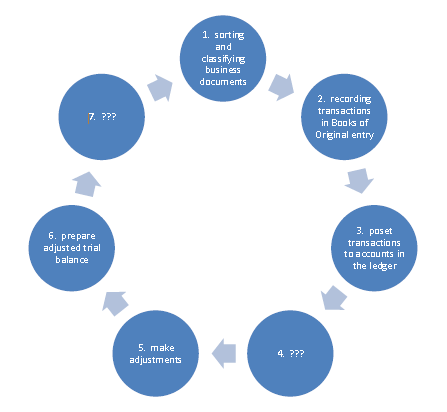 Numbers 4 and 7 in the diagram representsAprepare a cheque and extract a Trial balanceBextract a trial balance and prepare financial statementsCprepare final reports and prepare a chequeDextract a trial balance and prepare a voucher1.6The elements of the accounting equation arei  Assets ii  Liabilities iii Trial Balance iv Capital The elements of the accounting equation arei  Assets ii  Liabilities iii Trial Balance iv Capital The elements of the accounting equation arei  Assets ii  Liabilities iii Trial Balance iv Capital Ai, ii and iiiBi, ii and ivCi, iii and ivDii, iii and iv1.7Which of the following are assets? i   Cash float and bank ii  Land and buildings iii Loans and creditors iv Mortgage loans and debtors Which of the following are assets? i   Cash float and bank ii  Land and buildings iii Loans and creditors iv Mortgage loans and debtors Which of the following are assets? i   Cash float and bank ii  Land and buildings iii Loans and creditors iv Mortgage loans and debtors Ai and iiBi and iiiCi and ivDii and iii1.8Valuable possessions of a business are known as:Valuable possessions of a business are known as:Valuable possessions of a business are known as:ACapitalBAssetsCLiabilitiesDIncome1.9People who owe the business money are known as:People who owe the business money are known as:People who owe the business money are known as:ACreditorsBBankersCWholesalersDDebtors1.10People to whom the business owes money are known as:People to whom the business owes money are known as:People to whom the business owes money are known as:ACreditorsBBankersCWholesalersDDebtors1.11Drawings by a sole trader areDrawings by a sole trader areDrawings by a sole trader areAItems of office decorationBA liabilityCAn appropriation of profitDAn expense1.12Trading Account, Profit and Loss Account and the Appropriation account which are drawn up to calculate the gross profit, net profit and the appropriation of profits respectively are known asTrading Account, Profit and Loss Account and the Appropriation account which are drawn up to calculate the gross profit, net profit and the appropriation of profits respectively are known asTrading Account, Profit and Loss Account and the Appropriation account which are drawn up to calculate the gross profit, net profit and the appropriation of profits respectively are known asANominal accountsBBalance Sheet accountsCCash flow accountsDFinal Accounts1.13Which of the following is not a current asset                                                                             Which of the following is not a current asset                                                                             Which of the following is not a current asset                                                                             ACreditorsBCashCTrading stockDDebtors control1.14The difference between Assets and Liabilities isThe difference between Assets and Liabilities isThe difference between Assets and Liabilities isADrawingsBCapitalCNet profitsDEquity1.15Taxation paid on the consumption of goods and services is known as Taxation paid on the consumption of goods and services is known as Taxation paid on the consumption of goods and services is known as AIncome TaxBValue Added TaxCPay-As-You-Earn TaxDGeneral Sales TaxColumn AColumn AColumn BColumn BAnswer 1TransactionAThe amount of money the owner(s) contribute to the businessN2Sole TraderBMonies or other items taken from the business to be used personally by the owner3DebitCIs the owner’s interest in the business4CreditDIs someone that owes the business monies5EquityEAre the possessions that belong to the owner.  6CapitalFAre monies owed either over a short or long term period to other businesses, institutions or persons other than the owner. 7AssetsGIs someone that the business owes monies to.8LiabilitiesHAll monies received or to be received by the business.9LedgerIIs a single owner business 10Subsidiary JournalsJAn accounting entry made on the left hand side of the general ledger account. 11ProfitKprinciples or rules that must be followed so as to have uniformity in South Africa and globally12LossLA reduction in the price of trading stock or reduction on the amount owing by the debtor or creditor 13VATMDocuments that the enterprise use or receive to capture data of transactions entered into by the enterprise 14IncomeNAn exchange between two parties where monies are exchanged for a good or service15ExpensesOThese are books of first entry where all financial transactions are recorded16DiscountsPA government department that is responsible for collecting taxes such as VAT, PAYE and Income Tax17DebtorQAll transactions must have a debit entry and a credit entry.  The one account becomes the details for the other account.18CreditorRThe order in which accounting activities must take place19DrawingsS14% paid on goods and services consumed20SARSTWhere the expenses of the business is greater than the income.21Accounting cycleUConsist of the Income Statement and the Balance Sheet.22Source DocumentVIs a recording book where the double entry principle is applied23GAAP principlesWIs a system which is updated each time trading stock/inventory is purchased or sold. 24XWhere the income of the business is greater than the expenses25Contra accountsYAn accounting entry made on the right hand side of the general ledger account. 26Perpetual inventoryZThese are amounts spends directly or indirectly in operating the business1JOURNALS JOURNALS You have been appointed by Melissa as the new accountant.  She stated that the books for February 2016 are incomplete as the previous accountant has disappeared and cannot be found. The transactions for the month are given below.    You have been appointed by Melissa as the new accountant.  She stated that the books for February 2016 are incomplete as the previous accountant has disappeared and cannot be found. The transactions for the month are given below.    REQUIRED:REQUIRED:1.2Complete the journals for February 2015 on the answer book.  Complete the journals for February 2015 on the answer book.  (50)TRANSACTIONS FOR FEBRUARY 2015 (still to be completed)TRANSACTIONS FOR FEBRUARY 2015 (still to be completed)19Issued debit note to Paper Mate for incorrect stationery purchased, R110.20Issued credit note 140 to M Mandy (see 3 February 2016) for goods she received totally damaged.24Issued cheque 484 to Eskom in payment of the following:Electricity (firm), R680.Electricity (owner), R340.27Sold goods for R28 000, accepted credit card payment.28P Paddy, R1 800, is declared insolvent; received first and final dividend of 45 cents in the Rand; issued receipt 124.Received R5 000 from J Randy for rent; issued receipt 125.Purchased new delivery vehicle from New Motors for R240 000; paid 25% of purchase price per cheque 485.Paid Tumi her salary by cheque 486, R5 600.According to the bank statement from Fund Bank; the current account of Rich Traders was debited by R48 service fees, R30 credit card levy and R22 cash handling fees.  The bank statement was also credited with interest on current account, R124.According to the bank statement from Fund Bank; the current account of Rich Traders was debited by R48 service fees, R30 credit card levy and R22 cash handling fees.  The bank statement was also credited with interest on current account, R124.NAME:MARKS50Doc.No.DDETAILSFAnalysisOf ReceiptsBankSalesCostOfSalesDebtors ControlDiscount AllowedSundry AccountsSundry AccountsSundry AccountsSundry AccountsSundry AccountsDoc.No.DDETAILSFAnalysisOf ReceiptsBankSalesCostOfSalesDebtors ControlDiscount AllowedAmountFFFDetails1201NB Bank23 00023 00020 00020 000Fixed Deposit: NB BankFixed Deposit: NB Bank3 0003 000Interest on fixed depositInterest on fixed deposit12113WendyD12 8002 8003 000200CRT36916Sales36 00036 00036 00028 80095 72464 00051 2003 81020028 12428 12420 MARKS20 MARKSDDocNo.DDETAILSFBankTrading StockWagesDebtors ControlDebtors ControlDebtors ControlCreditors ControlDiscount ReceivedSundry AccountsSundry AccountsSundry AccountsDDocNo.DDETAILSFBankTrading StockWagesDebtors ControlDebtors ControlDebtors ControlCreditors ControlDiscount ReceivedAmountFDetails4792Lend Bank860860Interest on loan4805Pine Furnishers7 0007 000Equipment4819Betty TradersC117 00020 00020 0003 00048212Candy Traders25 00025 000483Fast Transport1 0001 000BDN17P  PaddyD21 500117 58026 0001 50020 00020 0003 00074 58019 MARKSDoc.No.DDETAILSFSALESCOST OF SALESDoc.No.DDETAILSFSALESCOST OF SALES2003M MandyD32 8002 240201S SandyD46 4005 1209 2007 360Doc.No.DDETAILSFDEBTORS ALLOWANCESCOST OF SALESDoc.No.DDETAILSFDEBTORS ALLOWANCESCOST OF SALESDoc.No.DDETAILSFCREDITORS CONTROLTRADING STOCKSTATIONERYEQUIPMENTSundry AccountsSundry AccountsSundry AccountsDoc.No.DDETAILSFCREDITORS CONTROLTRADING STOCKSTATIONERYEQUIPMENTAmountFDetails1417Betta TradersC224 32024 3201428Fame FurnishersC35 4005 40014314Great MechanicsC41 5001 500Repairs144Paper MateC5300300211 52024 3203005 400181 5006 MARKSDoc.No.DDETAILSFCREDITORS CONTROLTRADING STOCKSTATIONERYEQUIPMENTSundry AccountsSundry AccountsSundry AccountsDoc.No.DDETAILSFCREDITORS CONTROLTRADING STOCKSTATIONERYEQUIPMENTAmountFDetails7910Betta TradersC21 1301 1301 2401 1301103 MARKSNAME:MARKS200TRANSACTIONJOURNAL ()JOURNAL ()JOURNAL ()JOURNAL ()JOURNAL ()JOURNAL ()JOURNAL ()ACCOUNT DEBITACCOUNT CREDITAMOUNTEFFECT ON ACCOUNTING EQUATIONEFFECT ON ACCOUNTING EQUATIONEFFECT ON ACCOUNTING EQUATIONTRANSACTIONCRJCPJDJDAJCJCAJGJACCOUNT DEBITACCOUNT CREDITAMOUNTA =E +LThe owner, Winnie Fikile, contributed R350 000 vehicle as capital.Received a loan for R200 000 from Dollar Bank at an interest rate of 11% per annum.  Receipt  502Cash sales as per register roll R32 600Trading stock of R28 000 bought was entered incorrectly in the EquipmentSold goods on credit to M Makhaya R24 000.  Invoice 401.Bought the following from Mandla Traders.  Invoice 501(renumbered) Trading stock R34 500Stationery 	 R  3 800Paid Speedy Transport by cheque 602, R9 000 for trading stock delivery to the businessTRANSACTIONJOURNAL ()JOURNAL ()JOURNAL ()JOURNAL ()JOURNAL ()JOURNAL ()JOURNAL ()ACCOUNT DEBITACCOUNT CREDITAMOUNTEFFECT ON ACCOUNTING EQUATIONEFFECT ON ACCOUNTING EQUATIONEFFECT ON ACCOUNTING EQUATIONTRANSACTIONCRJCPJDJDAJCJCAJGJACCOUNT DEBITACCOUNT CREDITAMOUNTA =E +LCredit card sales R5 060A debtor, L Late with a balance of R12 000, is insolvent.  Received an amount of 60 cents in the Rand from his estate.  The balance must be written off as irrecoverableBought equipment and pay by cheque, R48 000.Paid  Bakshi Stores      R21 800 in settlement of account of R23 000Received a cheque from Middy Traders in settlement of his account of R15 000 less 5% discount.The Fixed Deposit at Dollar Bank of R100 000 matured today. R105 000 was deposited which included the interest for the year.TRANSACTIONJOURNAL ()JOURNAL ()JOURNAL ()JOURNAL ()JOURNAL ()JOURNAL ()JOURNAL ()ACCOUNT DEBITACCOUNT CREDITAMOUNTEFFECT ON ACCOUNTING EQUATIONEFFECT ON ACCOUNTING EQUATIONEFFECT ON ACCOUNTING EQUATIONTRANSACTIONCRJCPJDJDAJCJCAJGJACCOUNT DEBITACCOUNT CREDITAMOUNTA =E +LM Makhaya requested an allowance of R1 500 for damaged goods bought.Mandla Traders forgot to allow 10% trade discount on goods bought.  Issued debit note to correct this.The owner draws the following for personal use:Trading stock R8 000Cheque          R5 000Paid wages by cheque, R12 000Drew a cheque for R850 to restore the petty cash imprest amount of R1 000.The bank returned the cheque received from Middy Traders.  Discount must be cancelled.Charged interest Middy Traders interest on his overdue account, R240Received the bank statement.  It showed an amount of R2 300 for interest on the favourable balance.Bank charges of R1 6001.	Trading Stock     R7 2503.	Creditors control    6 4002.	Debtors Control     4 6904.	Stationery                  316BANKSALESCOST OF SALESDEBTORS CONTROLDISCOUNT ALLOWEDSUNDRY ACCOUNT8 847  3 804   3 040  1 310     105    3 838BANKTRADING STOCKDEBTORS CONTROLCREDITORS CONTROLDISCOUNT RECEIVEDSUNDRY ACCOUNT   7 821     4 606          185       2 610        230      650SALESCOST OF SALES          5 500         ?DEBTORS ALLOWANCESCOST OF SALES           150            ?CREDITOR CONTROLTRADING STOCKEQUIPMENTSTATIONERYSUNDRY  ACCOUNT      6 500      3 200       1 100          700    1 500CREDITOR CONTROLTRADING STOCKEQUIPMENTSTATIONERYSUNDRY  ACCOUNT          450       280          105            40        25            DEBTORS CONTROL            DEBTORS CONTROL             CREDITORS CONTROL             CREDITORS CONTROL        DEBIT        CREDIT      DEBIT       CREDIT          450            330        240           310NAME:MARKS50GENERAL LEDGER OF ZENEX TRADERSGENERAL LEDGER OF ZENEX TRADERSGENERAL LEDGER OF ZENEX TRADERSGENERAL LEDGER OF ZENEX TRADERSGENERAL LEDGER OF ZENEX TRADERSGENERAL LEDGER OF ZENEX TRADERSGENERAL LEDGER OF ZENEX TRADERSGENERAL LEDGER OF ZENEX TRADERSGENERAL LEDGER OF ZENEX TRADERSGENERAL LEDGER OF ZENEX TRADERSGENERAL LEDGER OF ZENEX TRADERSGENERAL LEDGER OF ZENEX TRADERSGENERAL LEDGER OF ZENEX TRADERSBALANCE SHEET ACCOUNTS SECTIONBALANCE SHEET ACCOUNTS SECTIONBALANCE SHEET ACCOUNTS SECTIONBALANCE SHEET ACCOUNTS SECTIONBALANCE SHEET ACCOUNTS SECTIONBALANCE SHEET ACCOUNTS SECTIONBALANCE SHEET ACCOUNTS SECTIONBALANCE SHEET ACCOUNTS SECTIONBALANCE SHEET ACCOUNTS SECTIONBALANCE SHEET ACCOUNTS SECTIONBALANCE SHEET ACCOUNTS SECTIONBALANCE SHEET ACCOUNTS SECTIONBALANCE SHEET ACCOUNTS SECTIONDr Dr TRADING STOCKTRADING STOCKTRADING STOCKTRADING STOCKTRADING STOCKTRADING STOCKTRADING STOCKTRADING STOCKB8B8CrDateDateDateDetailsFAmountDateDateDetailsFFAmountAmountAmount2016Mar 11Balanceb/d7 250Dr Dr DEBTORS CONTROLDEBTORS CONTROLDEBTORS CONTROLDEBTORS CONTROLDEBTORS CONTROLDEBTORS CONTROLDEBTORS CONTROLDEBTORS CONTROLB9B9CrDateDateDateDetailsFAmountDateDateDetailsFFAmountAmountAmountDr Dr CREDITORS CONTROLCREDITORS CONTROLCREDITORS CONTROLCREDITORS CONTROLCREDITORS CONTROLCREDITORS CONTROLCREDITORS CONTROLCREDITORS CONTROLB10B10CrDateDateDateDetailsFAmountDateDateDetailsFFAmountAmountAmountNOMINAL ACCOUNTS SECTIONNOMINAL ACCOUNTS SECTIONNOMINAL ACCOUNTS SECTIONNOMINAL ACCOUNTS SECTIONNOMINAL ACCOUNTS SECTIONNOMINAL ACCOUNTS SECTIONNOMINAL ACCOUNTS SECTIONNOMINAL ACCOUNTS SECTIONNOMINAL ACCOUNTS SECTIONNOMINAL ACCOUNTS SECTIONNOMINAL ACCOUNTS SECTIONNOMINAL ACCOUNTS SECTIONNOMINAL ACCOUNTS SECTIONDr Dr STATIONERYSTATIONERYSTATIONERYSTATIONERYSTATIONERYSTATIONERYSTATIONERYSTATIONERYN3N3CrDateDateDateDetailsFAmountDateDateDetailsFFAmountAmountAmount2016Mar 11Balanceb/d316The following information was taken from the books of Zizi Traders.The following information was taken from the books of Zizi Traders.The following information was taken from the books of Zizi Traders.REQUIRED:REQUIRED:REQUIRED:4.1Draw up the adjusted Debtors' Control account as on 30 April 2016, after the errorshave been taken into account(14)4.2Calculate the correct total of the Debtors' List. Show all amounts(13)4.3Answer the following questions:4.3.1Name two ways to encourage debtors to pay their accounts on time( 4)4.3.2Explain the difference between Credit Terms and Credit Limit.( 4)[35 MARKS][35 MARKS]DEBTORS CONTROLDEBTORS CONTROLDEBTORS CONTROLDEBTORS CONTROLDEBTORS CONTROLDEBTORS CONTROLDEBTORS CONTROLDEBTORS CONTROLDEBTORS CONTROLDEBTORS CONTROL2016Apr1Balanceb/d94 5602016Apr30Bank and discountCRJ257 50831SalesDJ271 050Debtors' allowancesDAJ1 122BankCPJ270Journal creditsGJ936Journal debitsGJ624Balancec/d106 938366 504366 5042016May1Balanceb/d106 938DEBITCREDITC Condor17 960S Smith19 910W Williams18 202V Vula12 460B Baloyi17 382H Hlope14 404T Tladi180100 318180Additional informationAdditional informationThe total of the Debtors’ List did not agree with the balance in the Debtors’ Control account. The following errors were found:The total of the Debtors’ List did not agree with the balance in the Debtors’ Control account. The following errors were found:1The Debtors' Journal was overcast by R6 000.2C Condor’s cheque for R270 was returned by the bank marked “insufficient funds”. This cheque was previously received to settle his debt of R300. No entry has been made to record the cancellation of the discount.3An entry of R230 in the Debtors' Allowance Journal was posted to W William’s account as R830 by mistake.4A receipt for R1 088 was issued to H Hlope in payment of his account. It was incorrectly recorded in the CRJ as R1 008 and posted to the ledger as such.5A debtor, T Thladi’s credit balance must be carried over to the Creditors’ Ledger.6The account of S Smith was undercast by R200.NAME:MARKS35DEBTORS CONTROLDEBTORS CONTROLDEBTORS CONTROLDEBTORS CONTROLDEBTORS CONTROLDEBTORS CONTROLDEBTORS CONTROLDEBTORS CONTROLDEBTORS CONTROLDEBTORS CONTROL2016Apr1Balanceb/d2016Apr30Bank and discountCRJ31SalesDJDebtors' allowancesDAJBankCPJJournal creditsGJJournal debitsGJBalancec/d2016May1Balanceb/dDEBITCREDITC Condor 17 960S Smith 19 910W Williams 18 202V Vula 12 460B Baloyi 17 382H Hlope 14 404T Tladi (180)4.3.1Name two ways to encourage debtors to pay their accounts on time( 4)4.3.2Explain the difference between Credit Terms and Credit Limit.( 4)The following information was extracted from the financial records of Muzi Traders on 30 September 2015. The net total of the Creditors’ list did not correspond with the balance of the Creditors’ Control account.The following information was extracted from the financial records of Muzi Traders on 30 September 2015. The net total of the Creditors’ list did not correspond with the balance of the Creditors’ Control account.The following information was extracted from the financial records of Muzi Traders on 30 September 2015. The net total of the Creditors’ list did not correspond with the balance of the Creditors’ Control account.REQUIRED:REQUIRED:REQUIRED:5.1.1Complete the Creditors’ Control account and the Creditors’ list, taking into account the information provided(40)5.1.2When Muzi Traders signs an agreement with a new supplier, what should they take into account regarding payments and stock?  Name ONE point(2)5.1.3Why is it better for a business to extend the period for the payments made to creditors?(2)CREDITORS CONTROLCREDITORS CONTROLCREDITORS CONTROLCREDITORS CONTROLCREDITORS CONTROLCREDITORS CONTROLCREDITORS CONTROLCREDITORS CONTROLCREDITORS CONTROLCREDITORS CONTROL2015Sep30Total allowancesCAJ213 2402015Sep1Balance b/d504 260Bank and discount receivedCPJ956 40030Sundry purchasesCJ1 281 000Journal debitsGJ105 600Journal creditsGJ39 000Balance c/d549 0201 824 2601 824 2602015Oct1Balance b/d549 020DEBITCREDITMandla Traders173 300SAN Stores48 860ZAN Traders179 940Bongi Stores195 520Pearl Traders8 0008 000597 6201Invoice 990 for R 7 000 received from SAN Stores was posted to the account of ZAN Traders in the Creditors’ Ledger.Invoice 990 for R 7 000 received from SAN Stores was posted to the account of ZAN Traders in the Creditors’ Ledger.2Goods to the value of R20 000 were returned to Bongi Stores.  It was correctly recorded in the Creditors’ Allowance Journal, but posted as a credit purchase in the account of Bongi Stores. 3Muzi Traders buys goods from and sells goods to Mandla Traders.  The debit balance of R6 000 on their account in the Debtors’ Ledger must be transferred to their account in the Creditors’ Ledger.  No entry has been made. Muzi Traders buys goods from and sells goods to Mandla Traders.  The debit balance of R6 000 on their account in the Debtors’ Ledger must be transferred to their account in the Creditors’ Ledger.  No entry has been made. 4Muzi Traders decided to transfer the account of Pearl Traders, who is a debtor and creditor, to the Debtors’ Ledger.  No entry has been made.Muzi Traders decided to transfer the account of Pearl Traders, who is a debtor and creditor, to the Debtors’ Ledger.  No entry has been made.5The total of the Creditors’ Allowance Journal was overcast by R600.The total of the Creditors’ Allowance Journal was overcast by R600.6An invoice for R45 000 for goods bought on account from Mandla Traders was incorrectly entered in the Creditors’ Journal as R54 000.An invoice for R45 000 for goods bought on account from Mandla Traders was incorrectly entered in the Creditors’ Journal as R54 000.NAME:MARKS4422 MARKS22 MARKSDEBITCREDITMandla Traders    SAN Stores                ZAN Traders               Bongi Stores    Pearl Traders     18 MARKS5.2.1 When Muzi Traders signs an agreement with a new supplier, what should they take into account regarding payments and stock?  Name ONE point5.2.1 When Muzi Traders signs an agreement with a new supplier, what should they take into account regarding payments and stock?  Name ONE point Why is it better for a business to extend the period for the payments made to creditors?  Why is it better for a business to extend the period for the payments made to creditors? 4 MARKS